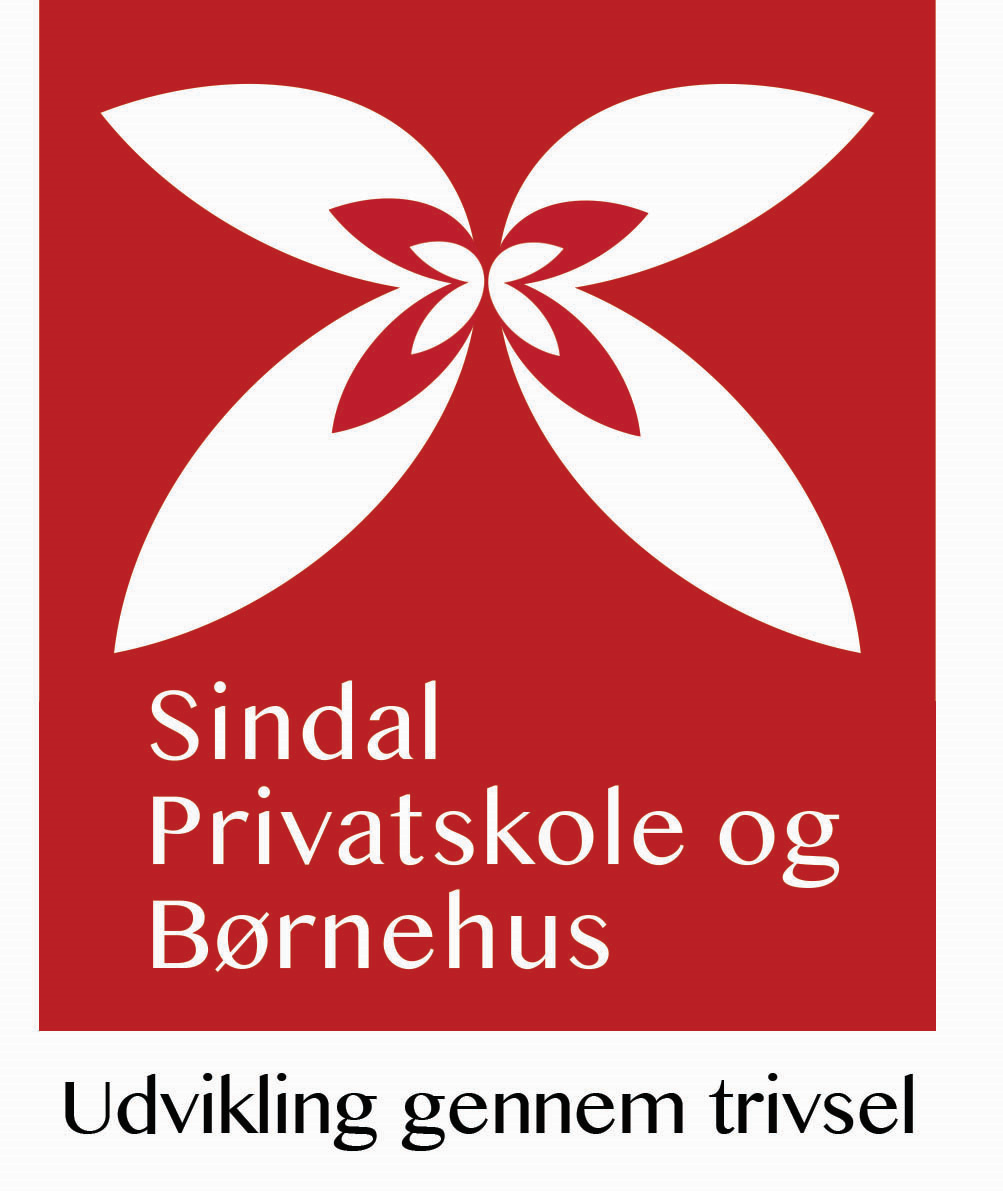 Resultatet af skolens evaluering af skolens samlede undervisning, og en plan for opfølgning på evalueringenIndholdsfortegnelseDe fysiske rammer på skolen			3Skolens værdier				3Skolens tværfaglige og projektorienterede profil		4Skolens traditioner og fælles aktiviteter			6Eleverne på skolen				7Samlæsning					7Optagelse på Sindal Privatskole			7Elever med forskellige udfordringer			7SPS timer					7Indskrivning og 14 dages prøvetid			818 elever i klassen				8En almindelig skoledag				9Eleverne overordnet på alle trin		                      10Indskoling evaluering af faglighed		                      11Evaluering af den daglige undervisnings indhold i indskolingen       11Evaluering af den daglige undervisnings indhold på mellemtrinnet 13Evaluering af den daglige undervisnings indhold i udskolingen         16Naturfag på Sindal Privatskole		                       19Dette dynamiske dokument er gældende frem til 5. september 2025, hvor en ny udgave vil træde i kraft.De fysiske rammer på skolenSkolen er bygget i 1962. Det er en et-sporet skole, der frem til 2011 fungerede som Folkeskole i lokalsamfundet med navnet Hørmested Skole. Da kommunen ville nedlægge skolen blev det muligt at etablere en friskole i stedet. En lille gruppe lærere fik startet bestyrelse og skole op med dengang 44 elever.De kræfter, der startede friskolen er i et omfang stadig bærende kræfter. De var 4 lærere, der startede skolen, og i dag er 3 lærere fortsat ansat her. Frem til 1. august 2023 vil lederen fra dengang Ann Christiansen være leder af skolen. Herefter starter en ny æra med vores ny leder Linn Østergaard. Så om noget har skolen nydt godt af en meget høj grad af stabilitet og konsensus med hensyn til ledelse og lærerbesætning. I året 2019 udvidede man med etablering af en overbygning op til og med 9.klasse. I dag kan elever derfor gå i Sindal privatskole og Børnehus fra 0 år og til og med 9.klasse.Skolen har dejlige udenomsarealer med god plads til leg og undervisning i naturen. Alle elever er ude i frikvarterer med mindre himmel og jord står i et!Der er sheltere og bålplads. Stor fodboldbane. Vi har et projekt ”Udeleg”, der bliver etableret hen over sommeren 2023, med etablering af udeliv i SFO, som skolen også drager nytte af. Etablering er med støtte fra Nordea fonden. Vores bestyrelse er dygtig til at se muligheder for at skabe rammer for vores udeliv i såvel skolen som i daginstitutionen.Skolens værdierUdvikling gennem trivselVi arbejder ud fra den grundtanke, at elever, der trives, lærer mere. Vi tager afsæt i den holdning, at børn, der trives også lærer, hvordan man passer på hinanden og lærer af hinanden. Vi er et lille sted, og alle kender alle. I indskolingen er der ”Leg og trivsel” på skemaet, hvor børnene får hjælp og også bliver udfordret på at være gode kammerater. Vi taler også med børnene om, hvordan de bliver gode til at lege med andre og samarbejde med andre børn. Vi har f.eks. legegrupper og vi arbejder med makkere i undervisningen. På mellemtrinnet og i overbygningen benytter vi os af, at vi er et lille trygt sted. Så samarbejde på tværs af klasser og aldersgrupper er hverdag for os. Store hjælper små. Produkter, udstillinger og andre fagligheder, der har været fokuspunkter i den daglige undervisning bliver delt og præsenteret for de yngste elever, når emnet egner sig. De ”store” er altid mere end velkomne til at læse for de mindste, og her er det praksis, og ikke kun hensigtserklæringer.Skolen har en god musikkultur på skolen. Der er et godt samarbejde mellem vores skoledag med musikundervisningen, samt morgensang og flere arrangementer i musikskolen, hvor vi oplever stor opbakning og glæde ved den musiske dimension. Der er meget sammenspil på skolen, og eleverne involveres i aktiviteter, hvor alle kan være med og nyde glæden ved musik og sammenspil.Skolens tværfaglige og projektorienterede profilI hele skoleforløbet arbejder børnene tværfagligt. Skolen har en TEMA og projektorienteret profil.Her menes, at eleverne fra de er helt små arbejder med flere fag sammen i en del af deres skema.Indskoling:Eleverne arbejder med emner, som er nære og relevante for aldersgruppen. Det kan f.eks. være:”Snøvsen””Husdyr og kæledyr””Uddannelse til pindsvinehelte”De læser og undervises i tema. De arbejder med opgaver, der svarer til deres alder og faglige udvikling. De leger indenfor deres TEMA og udvikler derved også deres kropslige kompetencer og stimuleres af mange indtryk. Sidst, men ikke mindst producerer eleverne ofte produkter, sammen og hver for sig med de kreative fag i fokus.Mellemtrin:3.-6./7. klasse er sammen i TEMA.Eleverne arbejder med emner, der er nære og relevante for aldersgruppen og tilgodeser Klare Mål og faglige forventninger til de fag, der indgår i mellemtrinnets TEMA BLOK-Fagene er:Historie, kristendom, billedkunst håndværk & Design, natur og teknologi.Undervisningen har et teoretisk, læringsmættet afsæt. Eleverne får oftest selv mulighed for at søge oplysninger, og de lærer at søge viden på nettet og i bøger, ind i mellem også med en gæstelærer, der kommer på besøg.Eleverne er altid produktorienterende og evaluerende i TEMA undervisningen. Emner kan være:HistoriekanonRummetKendte danskere ude i verdenUdskoling:7.,8., og 9.klasse arbejder sammen i TEMA/HB BlokkenEleverne arbejder sammen om fagene: Historie, Samfundsfag og kristendomEleverne arbejder med emner, der er nære og relevante for aldersgruppen og tilgodeser Klare Mål og faglige forventninger til de fag, der indgår i mellemtrinnets TEMA BLOK.Undervisningen har et teoretisk, læringsmættet afsæt. Eleverne får oftest selv mulighed for at søge viden på nettet og i bøger, ind i mellem også inspireret af en gæstelærer, der kommer på besøg.Eleverne arbejder altid produktorienterende, reflekterende og evaluerende. Emner kan f.eks. være:2.verdenskrig Set fra alle tre fags vinkel:Historisk	Samfundsfaglig	Kristendom2.verdenskrigs forløb	Demokrati og diktatur	JødeforfølgelserSkolens traditioner og fælles aktiviteterSkolen har mange traditioner og fælles aktiviteter. Et år på skolen indebærer som minimum følgende arrangementer:Januar: NytårsgallaFebruar: Fastelavn for indskoling. Uge 6 som én fagdag. Emneuge i uge 7 med fagfagligt afsæt.Marts: Overgangspraktik for børnehavebørn. 3.klasse flyttes op på mellemtrinnets gang.April: ForårsmarkedMaj: RynkebyløbetJuni: Hyttetur med overnatning for både store og små.Juli: SommerferieAugust: SkolestartSeptember:Oktober: Emneuge i uge 41, fælles på hele skolen. EfterårsferieNovember: HalloweenDecember: Juleklippedag, julefrokost? Juleafslutning i den lokale kirke.Fagdage: Vi har fagdage med fordybelse i et eller måske to fag. Samme lærer hele dagen. Sådanne fagdage har vi ca. 1 gang om måneden.Eleverne på skolenDer er pr. 5. september 2023 i alt 111 elever på Sindal Privatskole.SamlæsningElever i kommende 0. og 1.klasse samlæses. Det gør eleverne i kommende 7./8. klasse også. Samlæsning giver mulighed for ekstra differentiering og hensyntagen til elever med særlige udfordringer. Beslutning om samlæsning tages på baggrund af elevtallet.Optagelse på Sindal Privatskole og BørnehusAlle er meget velkomne til at kontakte os for en snak om skolens hverdag, og for at få besvaret spørgsmål af enhver art.Kontakt skolen på tlf.   96230030Vi finder gerne et tidspunkt for et besøg i nærmeste fremtid med forældre og børn.Elever med forskellige udfordringerSkolen er et roligt sted med plads til den enkelte. Der er plads til forskellighed, og vi har hjerterum og pædagogisk indsigt til at rumme børn med udfordringer. Forskellighed er nøgleordet, og det er vi gode til! Vi modtager ikke alle, der banker på vores dør. Vi modtager hvert enkelt barn og hver enkelt familie med åbent sind. Vi har i meget særlige situationer afvist en elev, fordi vi ikke har set mulighed for at løse opgaven tilfredsstillende. Vi træner eleverne i hverdagen, så de naturligt benytter sig af de IT redskaber, som de har til rådighed. Ligeledes benytter de NOTA og E- reolen, samt APP- Writer. Lærerpåsætning af SPS timer:Der har været praksis at fordele SPS timerne i flere læreres skema. Det har været efterspurgt, at støttelæreren i højere grad havde kendskab til elevens specifikke udfordringer. Eleverne er blevet testet af folk fra PPR/udefra. Vores leder har sammen med dansklærer samarbejdet med PPR for at finde gode løsninger. I dag er vi kommet i en forbedret situation. Vi har på skolen 2 lærere, hvor det prioriteres, at de tager flere specialtimer med de elever, der har behov. Begge lærere har særlig efteruddannelse indenfor specialområdet. Det er dette lille team, der fremefter med vores leder vil få til opgave at teste elever for f.eks. dyslektiske udfordringer, tage hånd omkring de støttekrævende elevers IT - redskaber og forestå evaluering og måle progression hos eleverne. Vores mål er, at denne indsats vil gøre vores arbejde med elevens udfordringer mere målrettet, for med dette at opnå større faglig progression hos eleven.Indskrivning og 14 dages prøvetidFor at tilgodese, at alle får et godt indblik i skolens hverdag, samt at eleven får gode muligheder for med sin familie at prøve os af, så har vi en prøvetid på 14 dage. Når familien vælger skolen til bliver barnet budt velkommen, og deltager som elev i den klasse, vi vurderer, at barnet passer ind i. Vi har så alle sammen et par uger til at se, om vi ser en god løsning, eller om familien, eller skolen, ser udfordringer, som skolen ikke kan løse. Herefter foretages den endelige indskrivning. Vi har maksimalt 18 elever i en klasse. Vores skole er bygget til at have et spor fra 0. til og med 9.klasse. Vi vil således aldrig blive en stor skoleEn almindelig skoledagBusSkolen har sin egen bus, der henter og afleverer eleverne i nærområdet. MorgenvagterDer er morgenvagter, lærere, der går rundt på skolen hver morgen og byder velkommen til børn og forældre. Det er derfor let at finde en voksen, give en besked m.m. og bare slå en sludder af på gangen. MorgensangNår det ringer mødes alle elever og lærere til morgensang. Vi synger en sang hver morgen med klaver akkompagnement af vores musiklærer. Herefter deler vi beskeder om aktiviteter, som elever og lærere skal deltage i på dagen. Vi ønsker hinanden en dejlig dag, og alle går ud i klasserne. Ledelsen:I forhold til den daglige gang på skolen, så er ledelsens rolle defineret ved ”ÅBEN DØR”. Dette medfører nem adgang til ledelse i hverdagen, både for voksne og børn. Eleverne har en forventning om, at de kan træffe lederen på skolen om ting, der går dem på. Eleverne overordnet på alle trinDe fagligt stærke børn arbejder ofte ”opad” med elever fra højere klassetrin for at tilgodese deres faglige udvikling. Her er det en fordel, at undervisningen på Sindal Privatskole og Børnehus fungerer med fine muligheder for differentiering både fagligt og socialt. Vores projektorienterede profil styrker de stærke elever, der selv kan sætte niveau og blive selvhjulpne i flere fag. Dette understøtter deres udvikling. 	Vi tester eleverne med det mål, at kunne sætte tidligt ind i forhold til deres sociale og faglige udvikling. Igen giver vores projektorienterede profil gode muligheder for at differentiere, og derved tilgodese den enkeltes behov. De har mulighed for både at samarbejde om opgaver med ligestillede og evt. få voksenstøtte, eller at samarbejde med elever uden disse problematikker, således, at elevgruppen supplerer hinanden. 	De elever, der viser sig at være fagligt udfordrede af forskellige årsager hjælper vi også. Denne sårbare gruppe elever bliver næsten altid gladere og friere, når de starter hos os. Ikke desto mindre kan de i et omfang have faglige udfordringer med sig, som vi så får til opgave at løse bedst muligt. Vi oplever, at disse elever kommer i trivsel. Vi oplever, at det styrker deres læring. Vi understøtter dem i dette i den daglige undervisning.Indskoling evaluering af faglighedElevgruppen 2022/23 overordnetVi har aktuelt i skoleåret 2023/24 kommende 0.klasse på 9 elever, en 1.klasse på 2 elever og en 2. klasse på 12 elever. Vi kan således tilbyde en ret lille og en meget tryg start på skolelivet. God voksenkontakt og trygge fysiske rammer i hverdagen. En del af børnene komme fra Børnehusets børnehave, der er en del af stedet. De kommer i brobygning i uge 7, og de vil her blive introduceret til skolens hverdag, allerede i foråret før de begynder i 0.klasse.I det følgende er afsæt for resultater af tests skoleåret 2022/23, fordi dette år er afsluttet.Evaluering af den daglige undervisnings indhold i indskolingenDansk:Læsning:I indskolingen gennemføres hver morgen 20 minutters læsebånd. Der læses dagligt i egne læsebøger og i fælles læsebog fra lærerbogssystemet ”Søren og Mette”. Undervisningen er lagt an på, at eleven læser 20 minutter hjemme hver dag. Der evalueres dagligt ved oplæsning for læreren.Der arbejdes med læseudvikling via LUS – skemaet og der tages ST læseprøver i maj måned. Det drejer sig om Hogrefes – ordlæseprøve 2 og sætningslæseprøve 2. I Børnehaveklassen afvikles som noget nyt en sprogvurderingstest fra dette efterår, som gentages til foråret 2024. Dette på baggrund af en ”fornemmelse” af, ikke helt at vide nok om de nye elevers udvikling på området. I Børnehuset testes alle kommende skolebørn med en sprogvurderingsprøve, så dette er afsæt for motivationen for at fortsætte denne indsats.Evaluering af læseudbyttet:Ud fra vores daglige læsning og vores tests kan vi se, at vores elever i gennemsnit opnår et læseniveau, der svarer til landsgennemsnittet. Elever kan først i marts måned 3. klasse testes for f.eks. dyslektiske udfordringer. Når vi før dette tidspunkt ser og vurderer, at en elev er udfordret i læsning og stavning m.m. tilbydes specielt tilrettet materiale til disse elever. Hjemmet involveres løbende.Vi har få elever, der er udfordrede i dansk. Disse ser vi snart vil få behov for støtte og videre udredning af faglig art. De er tilknyttet vores konsultative rådgivning f.eks. kan vi først endeligt søge hjælp til test af ordblindhed m.m. senere i børnenes udvikling. Iværksat på baggrund af resultater i tests:Vi differentierer opgaver til disse elever og arbejder med deres trivsel og faglighed, indtil vi får dem testet yderligere for deres udfordringer. Vi er i dialog med hjemmet, der også støtter op. Vi giver eleverne en til en undervisning i klassen i muligt omfang.En god del elever ligger i middelområdet. Disse elever undervises med afsæt i deres grad af modenhed, så de i videst muligt omfang trives med den læring, der er alderssvarende for dem. En god del elever ligger fagligt over middel. Vi fortsætter det gode arbejde! De vil ofte blive opfordret til at samarbejde med elever, der er lidt ældre end dem, og de vil få tilbudt opgaver, der styrker deres faglige og trivselsmæssige standpunkt. Matematik:I undervisningen i matematik i indskolingen er glæden ved matematik og skolelivet meget vigtig! Vi arbejder med de samme kapitler i klassen, men elever er ikke nødvendigvis lige langt. Vi differentierer, så vi så vidt muligt møder eleven der, hvor modenhed og koncentration balancerer, og dette betyder, at nogle elever arbejder i hele lektionen med faglige ting, mens andre har brug for flere pauser og måske ingen lektier. Så snart eleven viser tegn på at være klar, bliver han/hun yderligere udfordret fagligt. Vores differentierende tilgang har vi gode erfaringer med.I matematik i indskolingen er spil og værkstedsundervisning en vigtig del af hverdagen. Evaluering:Eleverne evalueres med Kontext evalueringsopgaver og om foråret benyttes Hogrefes matprøver. Ud fra vores tests kan vi se, at eleverne i 0.-2.klasse fordeler sig sådan:En lille gruppe elever er udfordrede i matematik. Disse ser vi snart vil få behov for støtte og videre udredning af faglig art. De er tilknyttet vores konsultative rådgivning f.eks. kan vi først endeligt søge hjælp til test af ordblindhed m.m. senere i børnenes udvikling. Iværksat på baggrund af resultater i tests:Vi differentierer opgaver til disse elever og arbejder med deres trivsel og faglighed, indtil vi får dem testet yderligere for deres udfordringer.En del elever ligger i middelområdet. Disse elever undervises med afsæt i deres grad af modenhed, så de i videst muligt omfang trives med den læring, der er alderssvarende for dem. En del elever ligger fagligt over middel. Vi fortsætter det gode arbejde! De vil ofte blive opfordret til at samarbejde med elever, der er lidt ældre end dem, og de vil få tilbudt opgaver, der styrker deres faglige og trivselsmæssige standpunkt. Evaluering af den daglige undervisnings indhold på MellemtrinnetElevgruppen:Vi har aktuelt kommende 4.klasse, der er en mindre klasse. 5.klasse, der er en mindre klasse. Vi har en kommende stor 6.klasse. Eleverne her dækker meget bredt, rent fagligt. Vi har en gruppe meget fagligt dygtige elever. En del af eleverne på mellemtrinnet er fagligt udfordrede. Vores tilgang til undervisningen er praktisk, differentierende og evaluerende. Vi er gode til at få eleverne til at trives og lære i hverdagen. De lærer selv at tage ansvar for egen læring. Så vi lykkes med at få eleverne til at lære så meget som muligt med afsæt i deres nærmeste udviklingszone. Vi arbejder differentieret med eleverne.De fagligt stærke børn arbejder ofte ”opad” med elever fra højere klassetrin for at tilgodese deres faglige udvikling. Vores projektorienterede profil styrker de stærke elever, der selv kan sætte niveau og være selvhjulpne i flere fag. Dette understøtter deres udvikling, og vi støtter dem i dette i den daglige undervisning. De fagligt diagnosticerede elever - med f.eks. dyslektiske udfordringer, får de SPS timer, som de har krav på. Vi gør en indsats for, at de bliver dygtige og mere selvhjulpne ved at styrke deres IT kompetencer, og vi støtter dem i, at disse redskaber bliver en naturlig del af deres hverdag. Ligeledes benytter de NOTA og E- reolen, samt APP- Writer. Igen giver vores projektorienterede profil gode muligheder for at differentiere, og derved tilgodese den enkeltes behov. De har mulighed for både at samarbejde om opgaver med ligestillede og evt. få voksenstøtte, eller at samarbejde med elever uden disse problematikker, således, at elevgruppen supplerer hinanden. Vi vælger naturligvis også særlige undervisningsmaterialer til elever, der har særlige behov. De elever, der er fagligt udfordrede af anden årsag hjælper vi også. Vi modtager dokumenterbart en del elever, der bliver flyttet til vores skole på grund af vores fokus på trivsel. Eleverne kan have mobning og andre dårlige oplevelser med i deres rygsæk. Nogle af disse elever har ikke fået det faglige med på deres gamle skole. Eller de har af andre årsager ikke passet deres skole i en periode. Denne sårbare gruppe elever bliver næsten altid gladere og friere, når de starter hos os. Ikke desto mindre kan de i et omfang have faglige udfordringer med sig, som vi så får til opgave at løse bedst muligt. Vi oplever, at disse elever kommer i trivsel. Vi oplever, at det styrker deres læring. Vi understøtter dette i den daglige undervisning.Evaluering af elevernes faglighed i danskEvalueringsredskaber i dag:Gyldendals træningsopgaver, samt webprøver på portalen. Hogrefes st prøver benyttes også.Stav 3.,4.,5.,6., med diktater, der niveaudeles. På baggrund af tests fordeler eleverne sig sådan:Der er i alt 30 elever på mellemtrinnet. Der er en god del elever, der ligger over middel. Disse er over gennemsnittet i dansk og bliver derfor opfordret og tilskyndet til at fordybe sig yderligere i de enkelte opgaver, som gives på klassen. I øvrigt får de fine muligheder i TEMA for at samarbejde med ældre børn, som de er på niveau med. Der er en god del elever i middelområdet. Disse profiterer af den tilrettelagte, alderssvarende undervisning i dansk på det pågældende klassetrin.Der er en gruppe fagligt udfordrede elever. Disse er dyslektikere eller har andre udfordringer med deres indlæring. Vi ser blandt andet elever, der har en forringet arbejdshukommelse. Denne gruppe elever får repetative opgaver med genkendelighed i opgavens form og indhold. Eleverne får personlig støtte og ekstra vejledning af faglærer og støttelærer. Eleverne tilbydes differentierede opgaver, der understøtter og træner indlæring af især Stumt d og hentediktater. Elever på mellemtrinnet matematikPå mellemtrinet bruger vi Gyldendals webprøver, EVA ark i Kontext+ samt MAT prøver til at evaluere matematikundervisningen og eleverne. Når vi tester, kan vi se, at vi på mellemtrinet har meget stor spredning fagligt. Vi har elever, som arbejder på indskolings niveau og elever som arbejder på et højt mellemtrins niveau. Vi bestræber os på, at eleverne arbejder på det niveau, som passer til dem. I evalueringen i efteråret så vi for mange fejl i anvendelsen af de fire regnearter. Vi har derefter haft ekstra fokus på at øve regnearterne på mellemtrinet, blandt andet ved at repetere opgaver af den slags hver fredag. I evalueringen i foråret, viste eleverne generelt større sikkerhed i regning med de fire regnearter. Engelsk mellemtrin:I engelsk på mellemtrinnet arbejder vi med materialet ”First Choice”. Det er et kommunikativt engelsksystem til 3.-6. klasse.Tilgodeser forskellige læringsstile:Eleverne bruger sproget fra 1. færd og opbygger et solidt og aktivt ordforråd. Systemet giver eleverne et billede af kultur- og samfundsforhold i engelsktalende lande. First Choice giver forslag til aktiviteter, der tager højde for elevernes forskellige måder at lære på. Der lægges op til pararbejde med fokus på kommunikative og kreative aktiviteter, som bygger videre på elevernes viden og erfaring.Begejstrer og motiverer:Illustrationerne præsenterer emnerne på en sjov og utraditionel måde. De er indholdsrige og giver inspiration til at bruge de enkelte sider til mange forskellige aktiviteter. Vi arbejder i engelskundervisningen med sproget gennem motivation, glæde og interaktion med andre. Vi arbejder med varierede arbejdsformer af forskellig sværhedsgrad for at styrke elevernes sproglige selvtillid både mundtligt og skriftligt.Evaluering af læring i faget engelsk:Mange af de aktiviteter, der arbejdes med er med løbende evaluering. Mange af aktiviteterne fungerer som evaluering. F.eks. fremstilling af plancher, præsentationer, løsning af opgaver, multiple choice- opgaver, pusleopgaver, true and false- opgaver, tegneopgaver, spil m.m.Desuden arbejder vi med et evalueringsark, hvor udvalgte evalueringspunkter vises i en skala, der viser det som eleverne kan og det, som de delvist kan og det, som de ikke kan endnu.På denne måde kan der dannes et overblik over, hvad der skal arbejdes mere med hos hvilke elever. Disse resultater danner også grundlag for den videre differentiering i undervisningen. Som supplerende skriftligt arbejde, arbejder vi med materialet ”Let´s do it”. Her er der fokus på ordklasser, grammatik, ordforråd m.m.Vi har på mellemtrinnet få elever, der er udfordrede i faget. De døjer med ovenfor nævnte problematikker som dyslektiske udfordringer m.m. De får faglærers støtte, samt IT hjælpemidler. Vi har på mellemtrinnet en stor gruppe elever, der er gennemsnitlige i faget. Disse elever profiterer af den alderssvarende undervisning de får og trives med det.Vi har på mellemtrinnet en stor gruppe elever, der er dygtige i faget. Disse elever er karakteriseret ved at tale sproget næsten flydende, og de har en forståelse af sproget ud over det forventede. Disse elever får ekstra fordybelsesopgaver til at udfordre deres fortsatte sproglige udvikling. Evaluering af den daglige undervisnings indhold iUdskolingenElevgruppenVi har aktuelt  7./8. klasse samlæst. Vi har en stor 9.klasse.Eleverne her dækker meget bredt, rent fagligt. Vi har en gruppe meget fagligt dygtige elever. En del af eleverne i overbygningen er dog en blandet gruppe af elever med faglige udfordringer. Vores tilgang til undervisningen er praktisk, differentierende og evaluerende. Vi er gode til at få eleverne til at trives og lære i hverdagen. De lærer selv at tage ansvar for egen læring. Så vi lykkes med at få eleverne til at lære så meget som muligt med afsæt i deres nærmeste udviklingszone. Vi arbejder differentieret med eleverne.De fagligt stærke børn arbejder ofte ”opad” med elever fra højere klassetrin for at tilgodese deres faglige udvikling. Vores projektorienterede profil styrker de stærke elever, der selv kan sætte niveau og være selvhjulpne i flere fag. Dette understøtter deres udvikling. De fagligt diagnosticerede elever - med f.eks. dyslektiske udfordringer, får de SPS timer, som de har krav på. Vi gør en indsats for, at de bliver dygtige og mere selvhjulpne ved at styrke deres IT kompetencer, og vi støtter dem i, at disse redskaber bliver en naturlig del af deres hverdag. Ligeledes benytter de NOTA og E- reolen, samt APP- Writer. Igen giver vores projektorienterede profil gode muligheder for at differentiere, og derved tilgodese den enkeltes behov. De har mulighed for både at samarbejde om opgaver med ligestillede og evt. få voksenstøtte af faglærer, eller at samarbejde med elever uden disse problematikker, således, at elevgruppen supplerer hinanden. De elever, der er fagligt udfordrede af anden årsag, hjælper vi også. Vi modtager dokumenterbart en del elever, der bliver flyttet til vores skole på grund af vores fokus på trivsel. Eleverne kan have mobning og andre dårlige oplevelser med i deres rygsæk. Nogle af disse elever har ikke fået det faglige med på deres gamle skole. Eller de har af andre årsager ikke passet deres skole i en periode. Denne sårbare gruppe elever bliver næsten altid gladere og friere, når de starter hos os. Ikke desto mindre kan de i et omfang have faglige udfordringer med sig, som vi så får til opgave at løse bedst muligt. Vi oplever, at disse elever kommer i trivsel. Vi oplever, at det styrker deres læring. I vores overbygning har 10 elever ud af 31 været på Sindal Privatskole og Børnehus siden 0.klasse. Resten er begyndt senere, og der er således mange elever, der har haft skoleskift, før de er begyndt hos os.Dansk i overbygningen:Evalueringsredskaber i dag:Gyldendals træningsopgaver, samt webprøver på portalen. Stav 7,8 og 9 med diktater, der niveaudeles.ST prøver i dansk. Vi bruger ”Hogrefe stave og læseprøver”.I 7. /8. og 9.klasse er der i alt 31 elever.Der er en god de af eleverne i overbygningenl, som er fagligt udfordrede Der er få elever i middelområdetDer er en god del elever i området over middel.Ud af 31 elever i den kommende overbygning er elever over middel. Disse elever har let ved det faglige i dansk og vi tilstræber at tilbyde dem opgaver med yderligere fordybelse i faget, da de generelt bliver færdige før de øvrige. Vi har i overbygningen elever, der er fagligt udfordrede. De er dyslektikere m.m. Vi tilstræber, at diffenrentiere således, at disse elever har alle muligheder for med it redskaber m.m. at følge den fælles undervisning. Eleverne får en til en faglærer støtte i muligt omfang. 	Testresultater viser blandt andet, at elevernes begrebsviden- ord og begreber, skal styrkes. Vi træner derfor ord og begreber i danskundervisningen med staveord og opgaver med ordforklaringer! Vi tilgår danske tekster ved at læse dem, dele dem ind i mindre dele, hvor vi ser på sproget og træner elevers opmærksomhed. Vi læser hver dag i 20 minutter og det forventes at eleverne også læser hjemme. Matematik i overbygningenI udskoling bruger vi Gyldendals webprøver samt FSA prøver til at evaluere undervisningen og eleverne. Når vi tester eleverne, kan vi se, at der er stor faglig spredning, vi har både elever på svagt mellemtrins niveau og på højt overbygnings niveau. Vi bestræber os på, at eleverne arbejder med materialer af passende sværhedsgrad. Når vi tester eleverne, kan vi se, at der er stor forskel på, hvor eleverne har de største faglige udfordringer. Efter vi har testet eleverne, laver vi individuelle opgavesæt til eleverne, hvor de træner de opgavetyper, som de har behov for ekstra fokus på. Vi ser, at eleverne generelt bliver bedre til de opgavetyper, som de har trænet ekstra meget, men vi kan også se, at der er elever, som har så svært ved bestemte opgavetyper, at de ikke har mulighed for at komme på niveau med det klassetrin, de går på. Engelsk i overbygningenI udskolingen arbejder vi hovedsageligt med Gyldendals Fagportal i engelsk. Materialet indeholder en bred vifte af undervisningsmaterialer: undervisningsforløb, tekstbiblioteker, faglige redskaber, opgaver, teori og en lang række digitale resurser. Eleverne bruger sproget fra 1. færd og opbygger et solidt og aktivt ordforråd. Systemet giver eleverne et billede af kultur- og samfundsforhold i engelsktalende lande. Vi arbejder i engelskundervisningen med sproget gennem motivation, glæde og interaktion med andre. Vi arbejder med varierede arbejdsformer af forskellig sværhedsgrad for at styrke elevernes sproglige selvtillid både mundtligt og skriftligt.Evaluering af læring i faget engelsk:Mange af de aktiviteter, der arbejdes med er med løbende evaluering. Mange af aktiviteterne fungerer som evaluering. F.eks. fremstilling af plancher, præsentationer, løsning af opgaver, multiple choice- opgaver, pusleopgaver, true and false- opgaver, tegneopgaver, spil m.m.Desuden arbejder vi med et evalueringsark, hvor udvalgte evalueringspunkter vises i en skala, der viser det som eleverne kan og det, som de delvist kan og det, som de ikke kan endnu.På denne måde kan der dannes et overblik over, hvad der skal arbejdes mere med hos hvilke elever. Disse resultater danner også grundlag for den videre differentiering i undervisningen. Vi evaluerer med webprøver i faget. Vi har i udskolingen elever, der er udfordrede i faget. De har som eksempel  dyslektiske udfordringer m.m. De får faglærers støtte, samt IT hjælpemidler. Det har vist sig, at de elever, der bliver dygtige til at benytte hjælpemidler i den daglige undervisning præsterer bedre ved en evt. prøve.Vi har i udskolingen en gruppe elever, der er gennemsnitlige i faget. Disse elever profiterer af den alderssvarende undervisning de får og trives med det.Vi har på mellemtrinnet en stor gruppe elever, der er dygtige i faget. Disse elever er karakteriseret ved at tale sproget næsten flydende, og de har en forståelse af sproget ud over det forventede. Disse elever får ekstra fordybelsesopgaver til at udfordre deres fortsatte sproglige udvikling i både skrift og tale. NaturfagOverbygningen har naturfag i form af de tre naturvidenskabelige fag: biologi, fysik/kemi og geografi. Undervisningen understøtter den kommende tværfaglige eksamen, og derfor arbejder eleverne flydende med fagene, der rækker ind over hinanden. Eleverne arbejder problembaseret, og undervisningen tager udgangspunkt i autentiske situationer. Eleverne er selv med til at undersøge og formulere spørgsmål indenfor et afgrænset område. Det er vigtigt, at de udfordringer eleverne skal finde løsninger på er relevante og interessante for dem, derfor tager de udgangspunkt i relevante problemstillinger, som eleverne selv vælger. Eleverne udvikler kompetencer, der skal hjælpe dem med både at designe og udvikle løsninger for at afvikle en problemstilling. Det er vigtigt, at eleverne kan forstå samfundet omkring dem og derfor særlig vigtigt, at de arbejder med udfordringer både lokalt og nationalt. Samarbejdsaftaler På Sindal privatskole har vi ikke vores eget faglokale, derfor har vi lavet andre gode aftaler, så elevernes laboratoriekompetencer udvikles. Vi kører forløb hvert år fra LIFE fonden, hvor vi får undervisningsmateriale ud, der kan benyttes uden faglokale. Det er meget aktuelle undervisningsforløb, hvor eleverne arbejder praktisk med udfordringer som forskere i Novo Nordisk også arbejder med. Efter undervisningsforløbet kommer der et kørende laboratorie ud til skolen og eleverne er i laboratoriet hele dagen. Her er der helt nyt og topmoderne udstyr, hvor eleverne får mulighed for at arbejde med ting, man ikke ville kunne i et almindeligt faglokale. Der er tre forskellige forløb der egner sig til hvert klassetrin, derfor har eleverne et nyt forløb hvert skoleår samt et nyt laboratorieforløb hvert år. Udover dette kørende laboratorium har vi et samarbejde med HTX i Hjørring, hvor vi med vores egen bus kører derud og eleverne arbejder der en hel dag. De har 6 forskellige faglokaler vi kan benytte med opdateret udstyr, derudover er der en laborant tilknyttet eleverne hele dagen for at sikre sig den bedst mulige sikkerhed. Eleverne går også til eksamen på HTX og der er mulighed for at benytte alt udstyr. Desuden er der studerende fra HTX, der også arbejder med lignende problemstillinger, hvor eleverne kan samarbejde og sparre med de ældre og mere erfarne studerende. Undersøgelser hjemme Vi laver mange undersøgelser hjemme på skolen, alle dem vi kan uden, at der kræves faglokale. Desuden bruges naturen så meget som muligt, herunder ekskursioner til stranden for at undersøge havmiljø, til skoven for at undersøge biodiversitet og til de lokale søer og områder for at lave både observationer og undersøgelser. Vi deltager i masseeksperimentet og engineering day. Evaluering Som evalueringsmetode bruger vi som udgangspunkt begrebskort. Udover at eleverne skal kunne benytte fagtermer, vil de vise en større begrebsforståelse ved at kunne forklare sammenhængen mellem begreberne. Det er også en af de største udfordringer for vores elever og derfor et stort fokuspunkt. Et af kompetenceområderne de skal evalueres på er kommunikationskompetencen, hvor de netop skal kunne bruge begreber til at forklare deres undersøgelser. Derfor udvælger vi de vigtigste for at kunne forstå sammenhængen, og bruger meget energi på at lade eleverne arbejde med dem på flere platforme. Her får eleverne opgaver til både at tegne modeller på papir, tage billeder i en sammenhæng, så de kan forklare en proces, lave modeller af forskellige størrelser og sætte film sammen. Det kan give en bredere forståelse. Ved at eleverne arbejder med samme begreber på mange forskellige måder, kan de nemmere forstå sammenhængen. Efter, at vi er påbegyndt ovenstående tiltag er alle elevers faglighed forbedret, og dertil er deres interesse øget.Vi benytter også Gyldendals webprøver. Vi har naturfag i overbygningen få elever, der er udfordret i faget. Det er de samme elever, der er udfordret i f.eks. dansk. Vi lavede en webprøve i nov. 2022, som viste, at eleverne i denne gruppe havde brug for ekstra støtte. Denne gruppe har siden fået ekstra støtte til at bruge deres hjælpemidler, samt ekstra personlig støtte til at håndtere læring af begreber. Vi benytter her især billeder, modeller og videoklip. Ved ca. april 2023 kunne vi se, at dette gav resultater for målgruppen.Vi har i naturfag en gruppe elever, der ligger fagligt i middelfeltet. Denne gruppe profiterer af den alderssvarende undervisning, og de trives i faget.Vi har få elever, der ligger fagligt over middel i naturfag. Disse elever får større selvstændighed og medbestemmelse, og de får flere frie opgaver i faget, og vi ser pr. april 2023, at de profiterer af en induktiv tilgang til faget. Evalueringen af elevernes kompetencer foregår undervejs i læreprocessen, hvor der lyttes efter elevernes overvejelser og metoder, hvorpå de kan løse opgaverne. Vi har få elever i klasserne og derfor større mulighed for at kunne blande dem rundt, så alle har prøvet at arbejde med hinanden. Det er især i gruppearbejdet, at vi kan fange udfordringer, støtte eleverne og vurdere, hvordan de bruger deres naturfaglige kompetencer. Ved hver aktivitet gøres læringsmålene tydelige for eleverne, vi gennemgår dem og har fokus på dem, imens vi arbejder. I de fleste forløb vil der være en afsluttende præsentation, hvor eleverne skal vise brug af alle fire kompetenceområder, hvor de også evalueres på læringsmålene. Her vurderer eleverne også selv, om de føler, at de har lært det de skulle..